IZVJEŠĆE STUDENTA O NAPRETKU U PROVEDBI ISTRAŽIVANJAMolimo ispunite tablicu prema poljima. Opišite dosadašnje aktivnosti tijekom prošle akademske godine kronološkim redoslijedom.Plan rada i daljnje aktivnosti potrebne za završetak doktorata (dodajte onoliko redaka koliko je potrebno):Procjena studenta o sveukupnoj dosadašnjoj suradnji s mentorom (1 = vrlo niska kvaliteta suradnje; 10 = izvrsna suradnja):       1 – 2 -3 – 4 – 5 – 6 – 7 – 8 – 9 – 10 Procjena studenta o podršci i usmjeravanju od strane mentora kroz dosadašnje faze istraživanja (1 = vrlo niska kvaliteta; 10 = izvrsna podrška):   1 – 2 -3 – 4 – 5 – 6 – 7 – 8 – 9 – 10 Komentar o dosadašnjoj suradnji s mentorom: ________________________________________________________________________________________________________________________________________________________________________________________________________________________________________________________________________________________________________________________________________________________________________________________________________________________________________________________________________________________________________Potpis studenta____________________________________Datum podnošenja izvješća: __________________________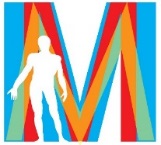 Sveučilište u Splitu Medicinski fakultetPoslijediplomski sveučilišni studij Klinička medicina utemeljena na dokazimaIme i prezime studentaGodina studijaIme i prezime mentoraInstitucija zaposlenja mentora Mentorovo znanstveno područje i grana te specijalizacija Predloženi naslov disertacijeAktivnost Opis aktivnostiTrajanje aktivnosti u mjesecima (od – do)Napredak u provedbi istraživanja (detalji o dizajnu studije, prikupljanju podataka, pretraživanju literature, analizi podataka, pisanju rada, itd.)Hipoteza istraživanja: Nije primjenjivoNapredak u provedbi istraživanja (detalji o dizajnu studije, prikupljanju podataka, pretraživanju literature, analizi podataka, pisanju rada, itd.)Opišite dizajn studije (ustroj studije, izračun veličine uzorka, shema uzorkovanja, identificirane varijable ishoda i prediktora, zbunjujuće varijable i pristup kako bi se izbjegla pristranost):Sva preostala pitanja o dizajnu studije koja još treba riješiti:Trajanje:____________Završeno (zaokružite): Da / NeNapredak u provedbi istraživanja (detalji o dizajnu studije, prikupljanju podataka, pretraživanju literature, analizi podataka, pisanju rada, itd.)Napredak u prikupljanju podataka:Je li dobiveno etičko odobrenje za provedbu studije (zaokružite): da / još nije / nije potrebnoNapredak u provedbi istraživanja (detalji o dizajnu studije, prikupljanju podataka, pretraživanju literature, analizi podataka, pisanju rada, itd.)Provedeno pretraživanje literature:  da /  ne     Ako da: Koje ste baze podataka koristili?1.2.3.….Broj identificiranih relevantnih članaka:Napredak u provedbi istraživanja (detalji o dizajnu studije, prikupljanju podataka, pretraživanju literature, analizi podataka, pisanju rada, itd.)Napredak u analizi podataka:Napredak u provedbi istraživanja (detalji o dizajnu studije, prikupljanju podataka, pretraživanju literature, analizi podataka, pisanju rada, itd.)Pisanje znanstvenog članka: da / neNapredak u provedbi istraživanja (detalji o dizajnu studije, prikupljanju podataka, pretraživanju literature, analizi podataka, pisanju rada, itd.)Prvi rad spreman za slanje u časopis: da / neOstale aktivnosti, kliničke i akademske, npr. položen specijalistički, sudjelovanje na kongresima i sl.AktivnostOpis aktivnosti Planirano trajanje aktivnosti u mjesecima (od – do)